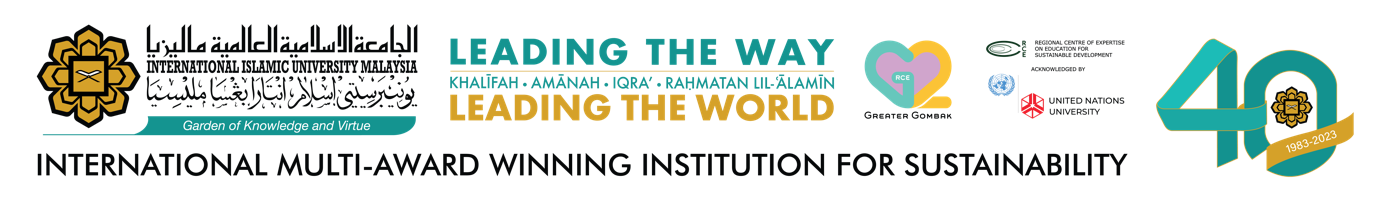 NAME OF K/C/D/I/O/M PROPOSAL FOR PURCHASE OF EQUIPMENT FOR TEACHING AND LEARNINGFOR INTERNATIONAL ISLAMIC UNIVERSITY MALAYSIAOBJECTIVE1.1	The objective of this proposal is to seek approval from the University’s relevant authority for the purchase of equipment for teaching and learning for International Islamic University Malaysia (IIUM).BACKGROUNDTo provide background on the related information on the objective of the proposal.To include recommendations from other relevant committees (such as the University Management Committee (UMC), IIUM Senate, Ministry of Finance (MOF), Ministry of Higher Education (MoHE), Funder etc.).PROPOSALTo provide information on the request for quotation process.No. of invited registered suppliersList of submitted quotationsTo attach the Opening Quotation Form as per Appendix XX.For direct subscription with the Sole Distributor, the user at KCDIOM needs to attach the supporting letter from the Principal certifying the vendor’s status as the Sole Distributor, to the proposal. To evaluate the submitted quotationsTo provide the summary of the quotation evaluation ii)	The detailed evaluation is as per Appendix XX.The Quotation Evaluation Committee recommends that the purchase be awarded to the bidder ……………….……………………The justifications for recommending the winning bidder are detailed below:Price offeredTechnical requirementPast experience with IIUM and previous experience in a similar jobPerformance of bidderFinancial strength Market study price – budget requisition & reasonableness of price The detailed evaluation is as per Appendix XX.FINANCIAL IMPLICATION To state the availability of the source of funds to finance the purchasesOperating Budget - to specify the account vote and budget balance.Trust Fund - to attach approval from the Trust Fund Committee as Appendix XX (excerpt minutes of meeting or decision by the Trust Fund Committee).Sponsorship – to attach the sponsorship agreement/letterRISK FACTORRisk to the KCDIOM/University if the products/services are not procured. BENEFIT AND IMPACT Benefit and Impact on the UniversityIn return, what will the University getRECOMMENDATION FOR APPROVALThe IIUM Purchasing Policy No. 4: Organization and Delegation of Purchasing Authority stipulates that the approving authorities for procurement of goods, services and works of more than RM20,000 up to RM200,000 are the Executive Finance Director and the Rector of IIUM.As such, the approving authorities are kindly recommended to approve as follows:The appointment of ABC Sdn Bhd for the supply of equipment Teaching and Learning for International Islamic University Malaysia for a contract period of one (1) year commencing from 1st April 2022 until 31st March 2023 with a total financial implication of RM150,000.00.i)	delivery periodwarrantyafter-sales supportpayment termsPrepared by:						Recommended by:		NAME							NAMEPosition 						Director / DeanKCDIOM 						KCDIOM 	International Islamic University Malaysia			International Islamic University MalaysiaDate:							Date:Approved by:						Approved by:MADAM NAAIMAH AHMAD RADZI                          	 DZULKIFLI BIN ABDUL RAZAK, Executive Director			            		 PROF. EMERITUS TAN SRI DATO’	Finance Division				             	 RectorInternational Islamic University Malaysia	             		International Islamic University Malaysia	Date:						           	Date:Bidder No.Company Name“Kod Bidang”Status(Active/Inactive)Remark 1/32/33/3Bidder No.Company NameQuotation Evaluation ResultQuotation Evaluation ResultRemarkBidder No.Company NameTechnical EvaluationFinancial EvaluationRemark1/3ComplyPassedRecommended 2/3Do not complyPassedTo state the reason for the non-compliance3/3ComplyPassedRecommended